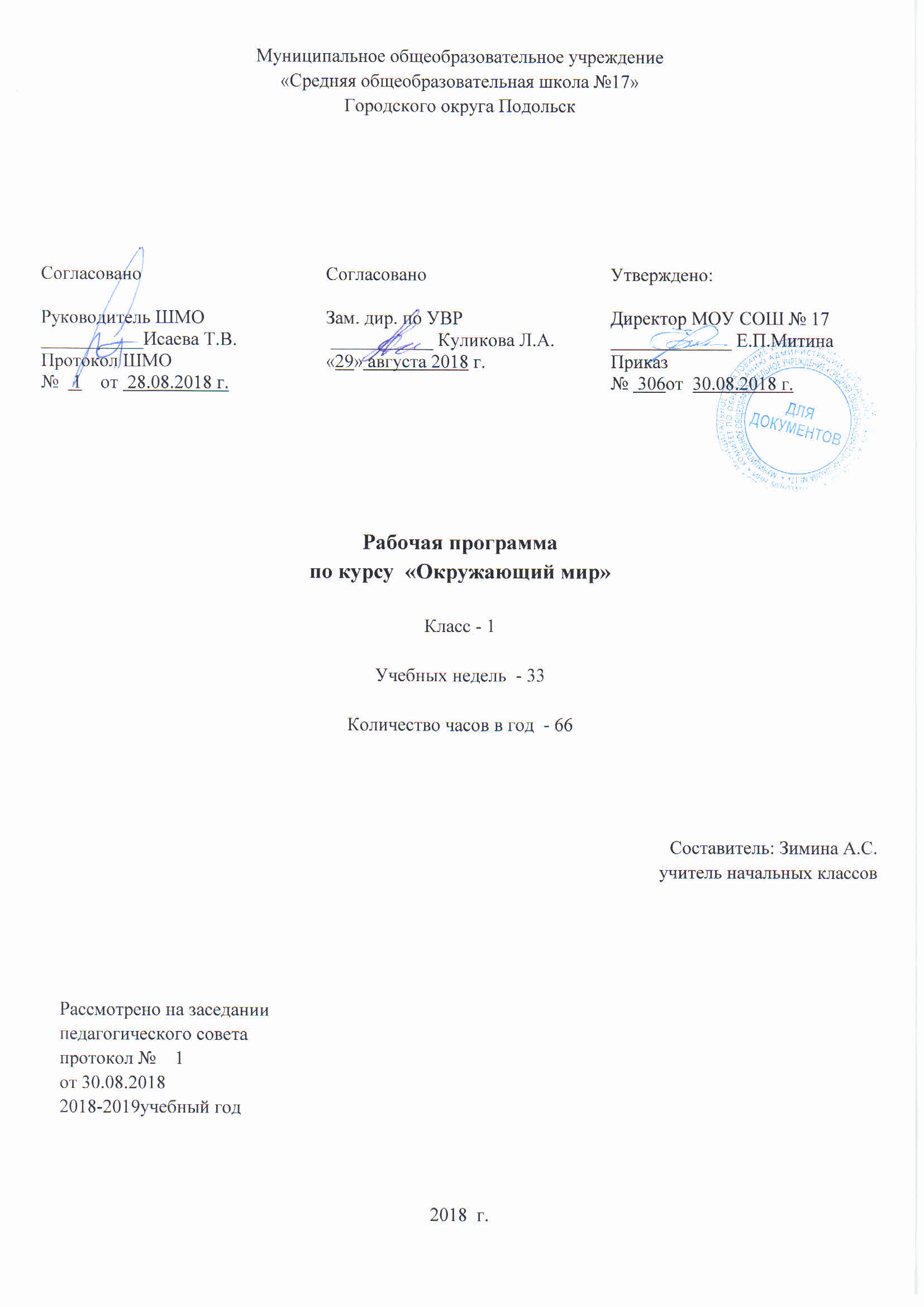 АннотацияРабочая программа по курсу  «Окружающий мир»  разработана  на основе требований Федерального государственного стандарта начального общего образования.	Программа составлена на основе авторской программы Н.Ф. Виноградовой. Для реализации программы используется учебник: Окружающий мир: 1 класс: учебник для общеобразовательных организаций: в 2 ч. Ч.1, Ч.2 / Н.Ф. Виноградова. – 6-е изд., стереотип.– М.: Вентана - Граф, 2018.- 96 с., 96с.: ил. – (Российский учебник ). ISBN 978-5-360-09259-9 (общий) 	На изучение программы отводится 2  часа в неделю, всего 66 часов в год.Формирование универсальных учебных действий: Личностные результаты представлены двумя  группами целей. Одна группа относится к личности субъекта обучения, его новым социальным ролям, которые определяются новым статусом ребенка как ученика и школьника. Это:  -  готовность и способность к саморазвитию и самообучению,  - достаточно высокий уровень учебной мотивации, самоконтроля и самооценки;-  личностные качества, позволяющие успешно осуществлять учебную деятельность и взаимодействие с ее участниками.Другая группа целей передает социальную позицию школьника, сформированность его ценностного взгляда на окружающий мир. Это:   - формирование основ российской гражданской идентичности, понимания особой роли многонациональной России в объединении народов, в современном мире, в развитии общемировой культуры; понимание особой роли России в мировой истории, воспитание чувства гордости за национальные достижения;   - воспитание уважительного отношения к своей стране, ее истории, любви к родному краю, своей семье, гуманного отношения,     толерантности к людям, независимо от возраста, национальности, вероисповедания;   -  понимание роли человека в обществе, принятие норм нравственного поведения в природе, обществе, правильного взаимодействия со взрослыми и сверстниками;     -  формирование основ экологической культуры, понимание ценности любой жизни, освоение правил индивидуальной безопасной жизни с учетом изменений среды обитания.Предметные результаты обучения нацелены на решение, прежде всего, образовательных задач:     -  осознание целостности окружающего мира, расширение  знаний о разных его сторонах и объектах;   -  обнаружение и установление элементарных связей и зависимостей в природе и обществе;     -  овладение наиболее существенными методами изучения окружающего мира (наблюдения, опыт, эксперимент, измерение);   -  использование полученных знаний в продуктивной и преобразующей деятельности;   - расширение кругозора и культурного опыта школьника, формирование умения воспринимать мир не только  рационально,  но  и образно.       В соответствии со стандартом второго поколения при отборе содержания обучения и конструировании его методики особое внимание уделяется освоению  метапредметных результатов  естественно-научного и обществоведческого образования. Достижения в области метапредметных результатов позволяет рассматривать учебную деятельность как ведущую деятельность младшего школьника и обеспечить формирование новообразований в его психической и личностной сфере. С этой целью в программе выделен специальный раздел «Универсальные учебные действия», содержание которого определяет круг общеучебных и универсальных умений, успешно формирующихся средствами данного предмета. Среди метапредметных результатов особое место занимаютпознавательные, регулятивные и коммуникативные действия: - познавательные как способность применять для решения учебных и практических задач различные умственные операции (сравнение, обобщение, анализ, доказательства и др.); - регулятивные как владение способами организации, планирования различных видов деятельности (репродуктивной, поисковой, исследовательской, творческой), понимание специфики каждой;  - коммуникативные как способности в связной логически целесообразной форме речи передать результаты изучения объектов окружающего мира; владение рассуждением, описанием повествованием.Особое место среди метапредметных универсальных действий занимают способы получения, анализа и обработки информации (обобщение, классификация, сериация, чтение и др.), методы представления полученной информации (моделирование, конструирование,  рассуждение,  описание  и др.).«Окружающий мир» - предмет особый, многогранный. Его содержание включает сведения из разных областей знаний и является пропедевтикой изучения географии и истории, обществознания и биологии, анатомии и валеологии.Изучение курса «Окружающий мир» способствует формированию целостного взгляда на окружающую социальную и природную среду, место человека в ней, его биологическую и социальную сущность. Особенностью программы является включение знаний, которые способствуют познанию самого себя (своего Я), расширяют представления о психической природе человека(познавательных процессах, отличие от высших животных и др.)Требования к уровню подготовки                К концу обучения в первом классе учащиеся научатся:– воспроизводить свое полное имя, домашний адрес, название города, страны, достопримечательности столицы России;– различать дорожные знаки, необходимые для безопасного пребывания на улице; применять знания о безопасном пребывании на улице;– ориентироваться  в  основных  помещениях  школы,  их  местоположении;– различать особенности деятельности людей в разных учреждениях культуры и быта; приводить примеры различных профессий;– различать  понятия  «живая  природа»,  «неживая  природа»,  «изделия»;– определять последовательность времен года (начиная с любого), находить ошибки в предъявленной последовательности; кратко характеризовать сезонные изменения;– устанавливать зависимости между явлениями неживой и живой природы;– описывать (характеризовать) отдельных представителей растительного и животного мира;– сравнивать домашних и диких животных.К концу обучения в первом классе учащиеся смогут научиться:– анализировать  дорогу  от  дома  до  школы,  в  житейских  ситуациях избегать опасных участков, ориентироваться на знаки дорожного движения;– различать основные нравственно-этические понятия;– рассказывать о семье, своих любимых занятиях, составлять словесный портрет членов семьи, друзей;– участвовать  в  труде  по  уходу  за  растениями  и  животными  уголка природы.Содержание учебного курсаВведение. Что такое окружающий мир (2ч).Нас окружает удивительный мир: неживая и живая природа, объекты, сделанные руками человека, люди.Ты - первоклассник (10ч).  Ты – первоклассник. Режим дня первоклассника. Определение времени по часам с точностью до часа. Домашний адрес.Школа, школьные помещения: гардероб, класс, столовая, игровая, спортзал и др. Уважение к труду работников школы: учителя, воспитателя, уборщицы и др. Оказание посильной помощи взрослым: подготовка к уроку, уборка класса, дежурство в столовой и др. Правила поведения на уроке: подготовка рабочего места, правильная осанка, гигиена письма, внимательность, сдержанность, аккуратность.ОБЖ: безопасная дорога от дома до школы. Улица (дорога): тротуар, обочина, проезжая часть, мостовая. Правила пользования транспортом. Дорожные знаки: «Пешеходный переход», «Подземный пешеходный переход», «Железнодорожный переезд», «Велосипедная дорожка», «Велосипедное движение запрещено» и др. Светофор. Правила поведения на дорогах и улицах, во дворах домов и на игровых площадках.Твои новые друзья. Кого называют друзьями. Коллективные игры и труд. Правила дружбы: справедливо распределять роли в игре, поручения в работе, правильно оценивать деятельность сверстника и свою, радоваться успехам друзей.Ты и твоё здоровье (6ч).Забота  о  своем  здоровье  и  хорошем  настроении.  Гигиена  зубов, ротовой полости, кожи. Охрана органов чувств: зрения, слуха, обоняния и др.Солнце, воздух, вода – факторы закаливания. Проветривание помещения. Утренняя гимнастика. Прогулки, игры на воздухе. Режим питания. Культура поведения за столом.Ты и вещи (3ч).Ты и вещи, которые тебя окружают. Труд людей, которые делают для нас одежду, обувь, книги и другие вещи. Профессии. Бережное отношение к вещам, уход за ними.ОБЖ: правила пожарной безопасности. Правила обращения с бытовыми и газовыми приборами. Телефоны экстренных вызовов.Родная природа (28ч).Красота природы. Природа и творчество человека (поэзия, живопись, музыка). Природа и фантазия (поделки из природного материала, мини-сочинения о явлениях и объектах природы).Сезонные изменения в природе (характеристика времени года, сравнение  разных  сезонов;  зависимость  изменений  в  живой  природе  от состояния неживой). Растения пришкольного участка: название, внешний вид (4–5 растений). Растения сада и огорода: название, окраска, форма, размер, употребление в пищу (4–5 растений). Комнатные растения: название, внешний вид (3–4 растения). Условия роста (тепло, свет, вода). Уход за комнатными растениями.Животные вокруг нас: звери, насекомые, птицы и др. Домашние и дикие животные. Сезонная жизнь животных. Бережное отношение к растениям и животным.ОБЖ: правила безопасного поведения на природе (опасные растения и животные).Родная страна (18ч).Семья. Члены семьи. Труд, отдых в семье. Взаимоотношения членов семьи.Название города (села), в котором мы живем. Главная улица (площадь).Памятные места нашего города (села). Труд людей родного города (села), профессии (например, строитель, шахтер, тракторист, доярка и др.).Машины,  помогающие  трудиться.  Труд  работников  магазина,  почты,  ателье,  библиотеки,  музея  и  профессии  людей,  работающих  в них (продавец, библиотекарь, почтальон, музыкант, художник и др.). Уважение к труду людей.Россия. Москва. Красная площадь. Кремль.Народное творчество: пение, танцы, сказки, игрушки.Экскурсии. Сезонные экскурсии «Времена года»; в теплицу, парник, хозяйство по выращиванию цветов и т. п. (по выбору учителя с учетом местных возможностей). Экскурсии, знакомящие учащихся с различным трудом (по выбору учителя с учетом местных особенностей).Практические работы.Уход за комнатными растениями Содержание учебного предметаУчебно-тематическийплан                                                 Календарно-тематическое планирование №  п/пНазвание разделаКоличество часов1.Введение. Что такое окружающий мир?2 ч2.Ты - первоклассник10ч3.Ты и твоё здоровье6ч4.Ты и вещи3ч5.Родная природа28ч6.Родная страна18чИтого 66чЧасовв неделювсегоИзнихИзнихКонтрольныхработДругиевидыработ1 четверть216-Стартовая диагностическая работа -12 четверть216-Промежуточная диагностическая работа - 13 четверть218-4 четверть216-Итоговая проверочная работа - 1ГОД6666-Стартовая диагностическая работа -1Промежуточная диагностическая работа – 1Итоговая проверочная работа - 1№ п/п№ раздела, урока в разделеТема   урока СрокиСроки№ п/п№ раздела, урока в разделеТема   урока планируемыекорректировка1 четверть 1 четверть 1 четверть 1 четверть 1 четверть 1.1 (1)Нас окружает удивительный мир. Экскурсия.03.09-07.092.2(1)Давай познакомимся.03.09-07.093.1(2)Стартовая диагностическая работа.10.09-14.094.2(2)Мы – школьники.10.09-14.095.2(3)Правила поведения в школе.17.09-21.09    6.5(1)Сентябрь  –первыймесяцосени.17.09-21.097.5(2)Что нам осень подарила.24.09-28.098.5(3)Грибнаяпора.24.09-28.099.6(1)Семья01.10-05.1010.2(4)Любимые занятия01.10-05.1011.6(2)Как из зерна получилась булка.08.10-12.1012.5(4)Человек и домашниеживотные.08.10-12.1013.5(5)Октябрь уж наступил.15.10-19.1014.5(6)Птицы осенью.15.10-19.1015.5(7)Явления природы.22.10-26.1016.2(5)Правила дорожного движения.22.10-26.102 четверть 2 четверть 2 четверть 2 четверть 2 четверть 17.2(6)Где ты живешь?06.11-09.1118.4(1)Ты и вещи.06.11-09.1119.6(3)Ктоработаетночью12.11-16.1120.3(1)Твои помощники – органы чувств.12.11-16.1121.3(2)Правила гигиены.19.11-23.1122.3(3)О режиме дня.19.11-23.1123.3(4)Урок в спортивном зале.26.11-30.1124.5(8)Ноябрь – зиме родной брат.26.11-30.1125.5(9)Дикиеживотные.03.12-07.1226.5(10)Звери-млекопитающие.03.12-07.1227.5(11)Что мы знаем о птицах.10.12-14.1228.6(4)Город, село.10.12-14.1229.2(7)Дом, в котором ты живешь.17.12-21.1230.2(8)Промежуточная диагностическая работа.17.12-21.1231.6(5)Зачем люди трудятся.24.12-28.1232.5(12)«В декабре, в декабре, все деревья в серебре». 24.12-28.123 четверть 3 четверть 3 четверть 3 четверть 3 четверть    33.5(13)Какая бывает вода?14.01-18.0134.4(2)О дружбе.14.01-18.0135.2(9)Идем в гости.21.01-25.0136.6(6)С новым годом!21.01-25.0137.5(14)Январь  – году начало, а зиме – середина.28.01-01.0238.5(15)Хвойныедеревья.28.01-01.0239.5(16)Жизнь птиц зимой.04.02-08.0240.6(7)Нашастрана – Россия.04.02-08.0241.6(8)Богата природа России.18.02-22.0242.6(9)Мы  –россияне.18.02-22.0243.6(10)Народная сказка и народные игрушки.25.02-01.0344.5(17)Февраль – месяц метелей и вьюг.25.02-01.0345.5(18)Звери-млекопитающие.04.03-08.0346.6(11)8 Марта – праздник всех женщин. 04.03-08.0347.5(19)Март - капельник.11.03-15.0348.2(10)Правила поведения.11.03-15.0349.6(12)Мы – граждане России.18.03-22.0350.5(20)Наш уголок природы. Животные уголка природы.18.03-22.034 четверть 4 четверть 4 четверть 4 четверть 4 четверть 51.5(21)Растения уголка природы. 01.04-05.04   52.5(22)Птичьи разговоры.01.04-05.0453.3(5)Здоровая пища.08.04-12.0454.3(6)Если хочешь быть здоров, закаляйся.08.04-12.0455.4(3)Какое бывает настроение.15.04-19.0456.5(23)Апрель-водолей.15.04-19.0457.5(24)Жизньнасекомыхвесной.24.04-26.0158.6(13)Весенниеработы.24.04-26.01   59.6(14)Кто работает на транспорте.29.04-03.0560.6(15)День космонавтики.29.04-03.0561.5(25)Май весну завершает06.05-10.0562.5(26)Жизнь земноводных весной.06.05-10.0563.5(27)Животное – живое существо.13.05-17.0564.6(16)Итоговая проверочная работа.13.05-17.05   65.5(28)Природе нужны  все!20.05-24.0566.6(17)Скоро лето!20.05-24.05